Уважаемые родители (законные представители)!С приходом зимы и появлением устойчивого снежного покрова возникает вероятность, когда устраиваются несанкционированные горки для катания.Сложно представить зиму без активного катания, а само катание – без саней. Чтобы отдых был не только приятным, но и безопасным, стоит внимательно относиться к выбору места для катания.Популярное зимнее развлечение – катание с горок на тюбингах, ватрушках и санках может быть травмоопасным, если пользоваться не предназначенными для этого склонами.Для тюбинга нужна специальная трасса: колея на пологом склоне без малейших колебаний высоты. Как правило, на таких трассах работает инструктор. Поэтому кататься  можно только на специально оборудованных трассах.В отличие от санок тюбинг разгоняется до 100 км/ч, закручивается вокруг своей оси, при этом никакого тормозного устройства у него нет. Это как автомобиль, у которого отказали тормоза.При несоблюдении правил безопасности тюбинг становится неуправляемым и смертельно опасным.На стихийных трассах основная опасность также исходит от деревьев, торчащих труб и линий электропередачи,Катание на лыжах - наименее безопасный вид зимних прогулок. Постарайтесь исключить все возможные опасные ситуации.Кроме того, необходимо провести разъяснительную работу с детьми о том, что кататься можно только на санкционированных горках! Ребенок должен знать, что при игнорировании правил поведения можно поскользнуться, упасть и получить серьезную травму.Будьте осмотрительными. Не пренебрегайте своим здоровьем и здоровьем близких – соблюдайте правила поведения и катайтесь только на санкционированных горках. 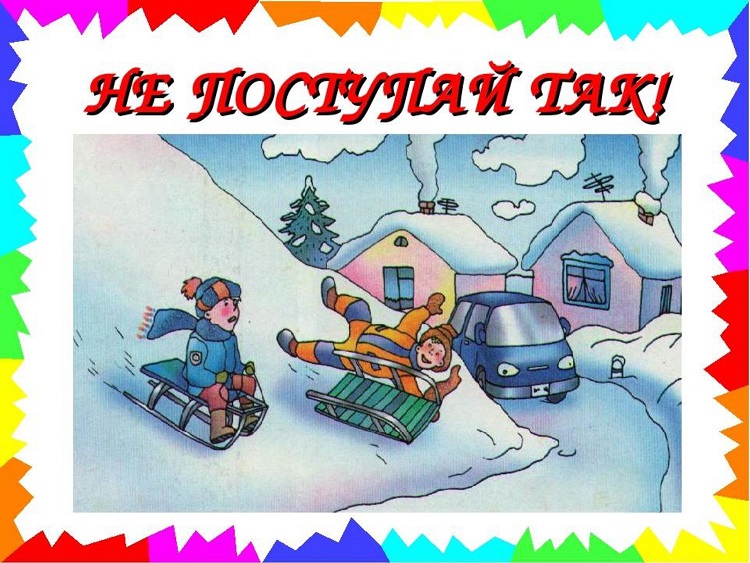 